Наказ «Ремонт ул. Железнодорожная от ул. Щорсадо ул. Кирпичная»Поступил во время предвыборной кампании в сентябре 2018 года депутату, избранному по единому избирательному округу от партии «Единая Россия», Воробьёву Вячеславу Михайловичу.Исполнен в 2019 году.Работы выполнены за счёт федерального и областного бюджетов. Финансирование составило 21 млн 099 тыс. рублей.Депутат по Единому избирательному округу Вячеслав Воробьёв: - Ещё одна территория Белгорода приобрела ухоженный вид. Наказ горожан исполнен. 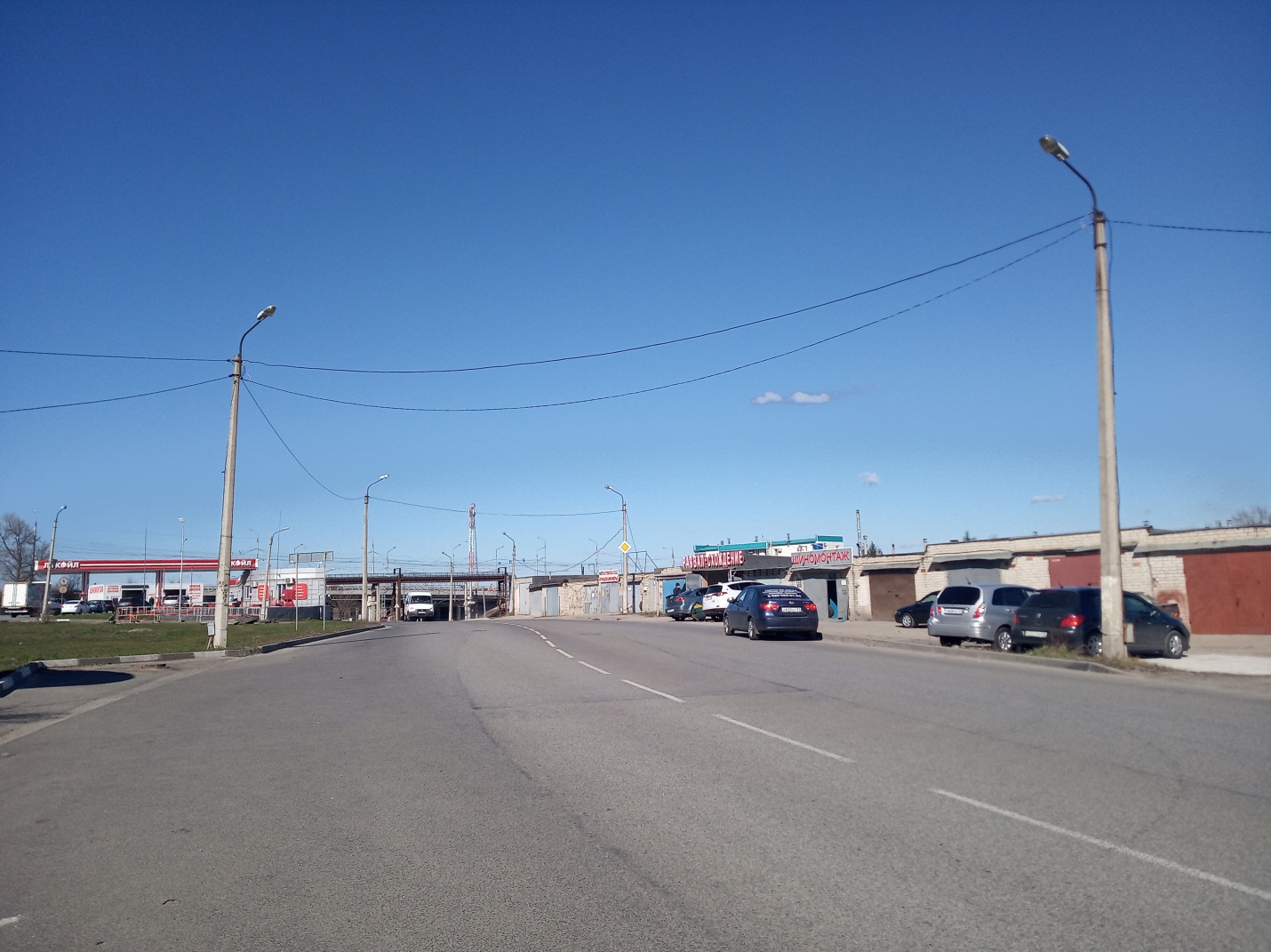 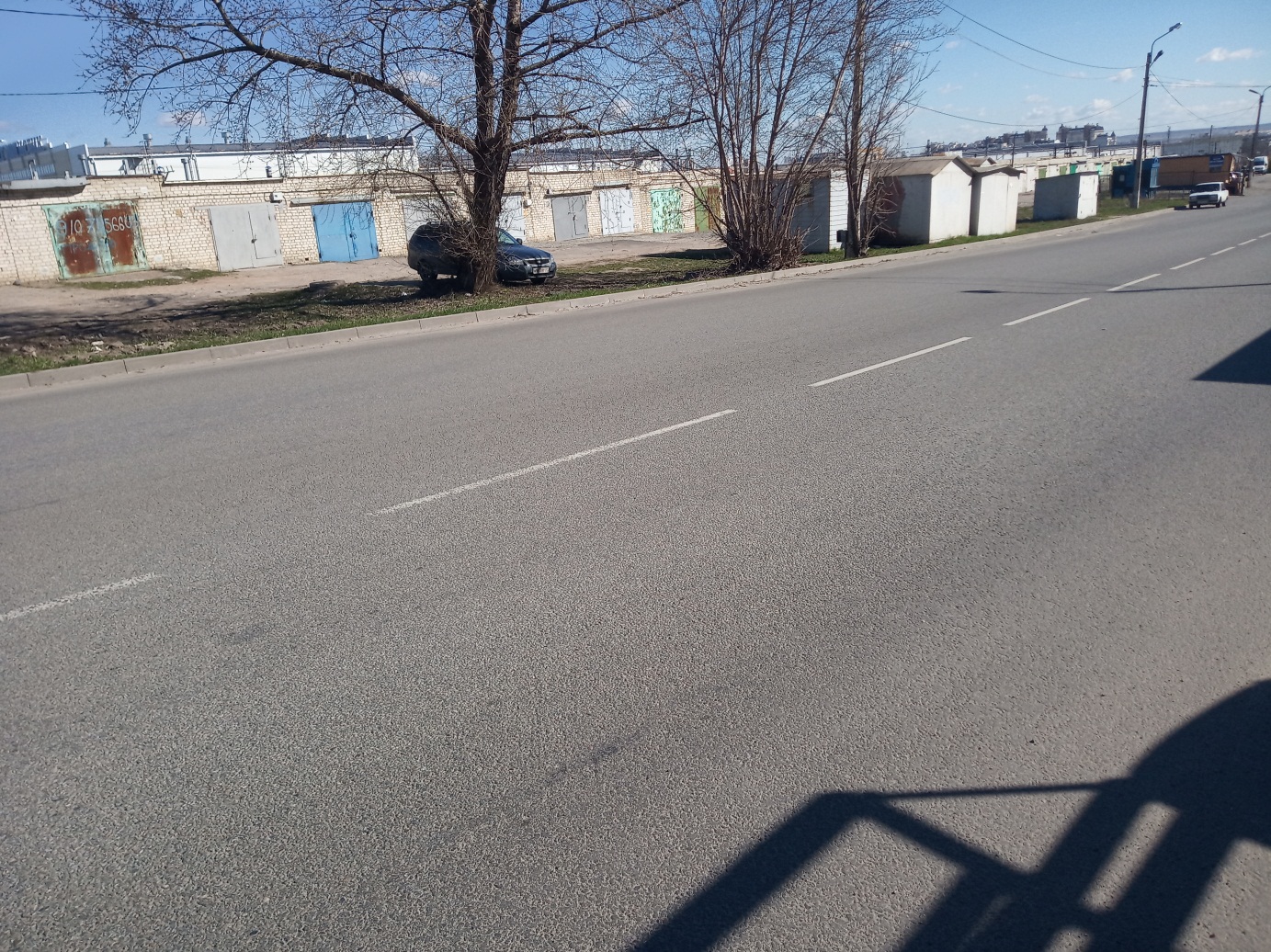 